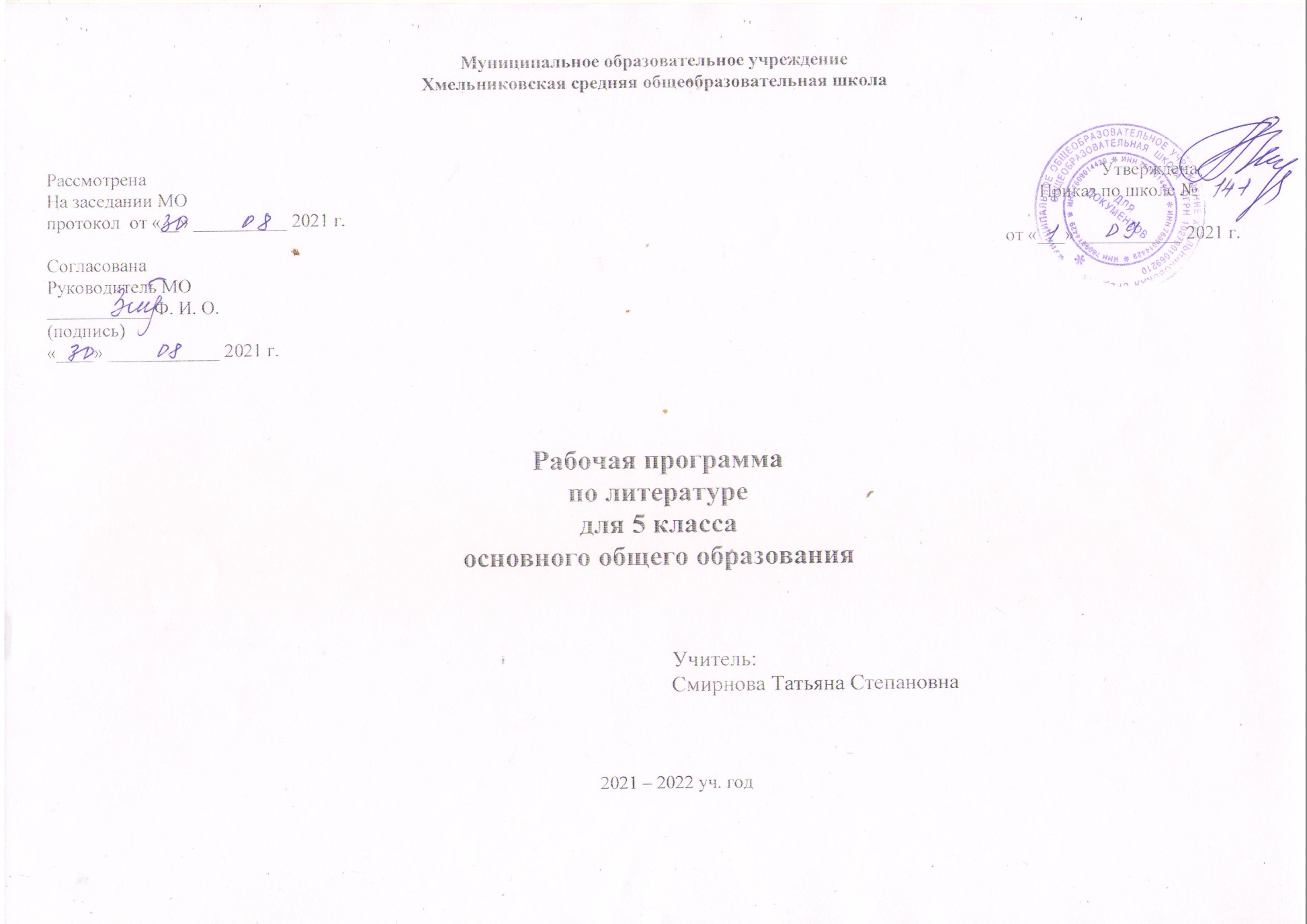 Пояснительная записка.Настоящая программа по литературе для 5 класса создана на основе:      - Закона «Об образовании в Российской Федерации от 29 декабря 2012 г. №273 — ФЗ. Федеральный закон от 29.12.2012 № 273 — ФЗ (с изм. и доп. от: 7.05, 7.06, 2.07, 23.07, 25.11. 2013 г., 3.02, 5.05, 27.05, 4.06, 28.06, 21.07, 31.12. 2014 г., 6.04, 2.05, 29.06, 13.07, 14, 29, 30.12 2015 г., 2.03, 2.06, 3.07, 19.12 2016 г., 1.05, 29.07, 5.12, 29.12 2017 г., 19.02, 7.03, 27.06, 3.07, 29.07, 3.08, 25.12 2018 г., 6.03 2019 г.)-  Федерального государственного образовательного стандарта основного общего образования (приказ Министерства образования и науки РФ № 1897 от 17.12.2010 г. с изменениями и дополнениями от 29 декабря 2014 г., 31 декабря 2015 г., 11 декабря 2020 г.)- Постановление главного государственного санитарного врача от 28.09.2020 № 28 «Об утверждении санитарных правил СП 2.4.3648-20 «Санитарно-эпидемиологические требования к организациям воспитания и обучения, отдыха и оздоровления детей и молодежи». -  ООП ООО МОУ Хмельниковская СОШ     -  Методического письма Министерства образования и науки Ярославской области «О преподавании учебного предмета «Литература»  в  общеобразовательных организациях Ярославской области в 2021-2022 гг.»  - Авторской программы по литературе для 5 — 9 классов под редакцией В. Я. Коровиной, М.: Просвещение, 2021 год.  - Учебного плана МОУ Хмельниковская СОШ на 2021-2022 учебный год. На изучение курса отводится 102 часа из расчета 3 часа в неделю.Содержание учебного курса.Введение 1 ч.Писатели о роли книги в жизни человека и общества. Книга как духовное завещание одного поколения другому. Структурные элементы книги (обложка, титул, форзац, сноски, оглавление); создатели книги (автор, художник, редактор, корректор и др.). Учебник литературы и работа с ним.УСТНОЕ НАРОДНОЕ ТВОРЧЕСТВО 10 ч.Фольклор - коллективное устное народное творчество. Преображение действительности в духе народных идеалов. Вариативная природа фольклора. Исполнители фольклорных произведений. Коллективное и индивидуальное в фольклоре. Малые жанры фольклора. Детский фольклор (колыбельные песни, пестушки, приговорки, скороговорки, загадки — повторение). Теория литературы. Фольклор. Устное народное творчество (развитие представлений).Русские народные сказки. Сказки как вид народной прозы. Сказки о животных, волшебные, бытовые (анекдотические, новеллистические). Нравственное и эстетическое содержание сказок. Сказители. Собиратели сказок. «Царевна-лягушка». Народная мораль в характере и поступках героев. Образ невесты-волшебницы. «Величественная простота, презрение к позе, мягкая гордость собою, недюжинный ум и глубокое, полное неиссякаемой любви сердце, спокойная готовность жертвовать собою ради торжества своей мечты - вот духовные данные Василисы Премудрой...» (М. Горький). Иван-царевич - победитель житейских невзгод. Животные-помощники. Особая роль чудесных противников - Бабы-яги, Кощея Бессмертного. Светлый и тёмный мир волшебной сказки. Народная мораль в сказке: добро торжествует, зло наказывается. Поэтика волшебной сказки. Связь сказочных формул с древними мифами. Изобразительный характер формул волшебной сказки. Фантастика в волшебной сказке. «Журавль и цапля», «Солдатская шинель»- народные представления о справедливости, добре и зле в сказках о животных и бытовых сказках.Теория литературы. Сказка как повествовательный жанр фольклора. Виды сказок (закрепление представлений). Постоянные эпитеты. Гипербола (начальное представление). Сказочные формулы. Вариативность народных сказок (начальные представления). Сравнение. ИЗ ЛИТЕРАТУРЫ XVIII—XIX ВЕКОВ Жанр басни. Истоки басенного жанра (Эзоп, Лафонтен). Русские баснописцы XVIII века (обзор). Александр Петрович Сумароков. Краткий рассказ о поэте. «Кокушка». Высмеивание незаслуженно высокого представления о себе и своих способностях. Иван Иванович Дмитриев. Краткий рассказ о поэте. «Муха». Противопоставление труда и безделья. Присвоение чужих заслуг. Смех над ленью и хвастовством. Особенности литературного языка XVIII столетия. Иван Андреевич Крылов. Краткий рассказ о поэте. Басни «Ворона и Лисица», «Волк на псарне». Осмеяние человеческих пороков (лесть, глупость, хитрость ради корысти, лицемерие). Образы животных. Аллегорическое отражение исторических событий в басне. «Волк на псарне» как произведение о войне 1812 года. Патриотическая позиция автора. Крылатые выражения в баснях И. А. Крылова. Теория литературы. Мораль в басне, аллегория (развитие понятий). Понятие об эзоповом языке. Василий Андреевич Жуковский. Краткий рассказ о поэте (детство и начало творчества, Жуковский-сказочник). «Спящая царевна». Сходные и различные черты сказки Жуковского и народной волшебной сказки. Особенности сюжета. Различия героев литературной и фольклорной сказки. «Кубок». Благородство и жестокость. Герои баллады. Теория литературы. Баллада (начальные представления). Александр Сергеевич Пушкин. Краткий рассказ о жизни поэта (детство, годы учёбы). «У лукоморья дуб зелёный...». Пролог к поэме «Руслан и Людмила»  — собирательная картина сюжетов, образов и событий народных сказок, мотивы и сюжеты пушкинского произведения. «Сказка о мёртвой царевне и о семи богатырях» — её истоки (сопоставление с русскими народными сказками, сказкой Жуковского «Спящая царевна», со сказками братьев Гримм; «бродячие сюжеты»). Противостояние добрых и злых сил в сказке. Царица и царевна, мачеха и падчерица. Помощники царевны. Елисей и богатыри. Соколко. Сходство и различия литературной пушкинской сказки и сказки народной. Народная мораль, нравственность — красота внешняя и внутренняя, победа добра над злом, гармоничность положительных героев. Поэтичность, музыкальность пушкинской сказки. Теория литературы. Стихотворная и прозаическая речь. Ритм. Рифма. Способы рифмовки. Поэма-сказка, стихотворная литературная сказка (начальные представления). Пролог (начальные представления). Антоний Погорельский. «Чёрная курица, или Подземные жители». Сказочно-условное, фантастическое и достоверно-реальное в литературной сказке. Нравоучительное содержание и причудливый сюжет произведения. Теория литературы. Литературная сказка (развитие представлений). Стихотворная и прозаическая речь. Ритм, рифма, способы рифмовки. «Бродячие сюжеты» сказок разных народов. Михаил Юрьевич Лермонтов. Краткий рассказ о поэте (детство и начало литературной деятельности, интерес к истории России). «Бородино» - отклик на 25-ю годовщину Бородинского сражения (1837). Историческая основа стихотворения. Воспроизведение исторического события устами рядового участника сражения. Мастерство Лермонтова в создании батальных сцен. Сочетание разговорных интонаций с высоким патриотическим пафосом стихотворения. Теория литературы. Сравнение, гипербола, эпитет (развитие представлений), метафора, звукопись, аллитерация (начальные представления). Николай Васильевич Гоголь. Краткий рассказ о писателе (детство, годы учения, начало литературной деятельности). «Заколдованное место» - повесть из книги «Вечера на хуторе близ Диканьки». Поэтизация народной жизни, народных преданий, сочетание светлого и мрачного, комического и лирического, реального и фантастического. «Ночь перед Рождеством». (Для внеклассного чтения.) Поэтические картины народной жизни (праздники, обряды, гулянья). Герои повести. Фольклорные мотивы в создании образов героев. Изображение конфликта тёмных и светлых сил. Теория литературы. Фантастика (развитие представлений). Юмор (развитие представлений). Николай Алексеевич Некрасов. Краткий рассказ о поэте (детство и начало литературной деятельности). «Крестьянские дети». Картины вольной жизни крестьянских детей, их забавы, приобщение к труду взрослых. Мир детства - короткая пора в жизни крестьянина. Речевая характеристика персонажей. «Есть женщины в русских селеньях...» (отрывок из поэмы «Мороз, Красный нос»). Поэтический образ русской женщины. Теория литературы. Эпитет (развитие представлений). Иван Сергеевич Тургенев. Краткий рассказ о писателе (детство и начало литературной деятельности). «Муму». Реальная основа повести. Повествование о жизни в эпоху крепостного права. Духовные и нравственные качества Герасима: сила, достоинство, сострадание к окружающим, великодушие, трудолюбие. Немота главного героя  - символ немого протеста крепостного человека. Теория литературы. Портрет, пейзаж (развитие представлений). Литературный герой (развитие представлений). Афанасий Афанасьевич Фет. Краткий рассказ о поэте. «Чудная картина», «Весенний дождь» — радостные, яркие, полные движения картины весенней природы. Краски, звуки, запахи как воплощение красоты жизни. Лев Николаевич Толстой. Краткий рассказ о писателе (детство, начало литературной деятельности). «Кавказский пленник». Бессмысленность и жестокость национальной вражды. Жилин и Костылин — два разных характера, две разные судьбы. Жилин и Дина. Душевная близость людей из враждующих лагерей. Утверждение гуманистических идеалов. Теория литературы. Сравнение (развитие понятия). Сюжет (начальное представление). Антон Павлович Чехов. Краткий рассказ о писателе (детство и начало литературной деятельности). «Хирургия» - осмеяние глупости и невежества героев рассказа. Юмор ситуации. Речь персонажей как средство их характеристики. Теория литературы. Юмор (развитие представлений). Речевая характеристика персонажей (начальные представления). Речь героев как средство создания комической ситуации. Русские поэты XIX века о Родине, родной природе и о себе (обзор) Ф. И. Тютчев. «Зима недаром злится...», «Весенние воды», «Как весел грохот летних бурь...», «Есть в осени первоначальной...»; А. Н. Плещеев. «Весна» (отрывок); И. С. Никитин. «Утро», «Зимняя ночь в деревне» (отрывок); А. Н. Майков. «Ласточки». Выразительное чтение наизусть стихотворений (по выбору учителя и учащихся). Теория литературы. Стихотворный ритм как средство передачи эмоционального состояния, настроения. ИЗ РУССКОЙ ЛИТЕРАТУРЫ XIX—XX ВЕКОВИван Алексеевич Бунин. Краткий рассказ о писателе (детство и начало литературной деятельности). «В деревне». Воспоминания о первых детских впечатлениях от пребывания в русской деревне. Радость познания мира. «Лапти». Подвиг простого человека ради больного мальчика и его безутешной матери. Рассказ о горячем сердце русского человека. «Подснежник». (Для внеклассного чтения.) Тема исторического прошлого России. Праздники и будни в жизни главного героя. Владимир Галактионович Короленко. Краткий рассказ о писателе (детство и начало литературной деятельности). «В дурном обществе». Жизнь детей из богатой и бедной семей. Их общение. Доброта и сострадание героев повести. Образ серого, сонного города. Равнодушие окружающих людей к беднякам. Вася, Валек, Маруся, Тыбурций. Отец и сын. Размышления героев. «Дурное общество» и «дурные дела». Взаимопонимание- основа отношений в семье. Теория литературы. Портрет (развитие представлений). Композиция литературного произведения (начальные понятия). Русская литературная сказка XX века (обзор) Павел Петрович Бажов. Краткий рассказ о писателе (детство и начало литературной деятельности). «Медной горы Хозяйка». Реальность и фантастика в сказе. Честность, добросовестность, трудолюбие и талант главного героя. Стремление к совершенному мастерству. Тайны мастерства. Своеобразие языка, интонации сказа. Теория литературы. Сказ как жанр литературы (начальные представления). Сказ и сказка (общее и различное). Константин Георгиевич Паустовский. Краткий рассказ о писателе. «Тёплый хлеб», «Заячьи лапы». Доброта и сострадание, реальное и фантастическое в сказках Паустовского. Самуил Яковлевич Маршак. Краткий рассказ о писателе. Сказки С. Я. Маршака. «Двенадцать месяцев» - пьеса-сказка. Положительные и отрицательные герои. Победа добра над злом - традиция русских народных сказок. Художественные особенности пьесы-сказки. Теория литературы. Развитие жанра литературной сказки в XX веке. Драма как род литературы (начальные представления). Пьеса-сказка. Андрей Платонович Платонов. Краткий рассказ о писателе (детство, начало литературной деятельности). «Никита». Быль и фантастика. Главный герой рассказа, единство героя с природой, одухотворение природы в его воображении-жизнь как борьба добра и зла, смена радости и грусти, страдания и счастья. Оптимистическое восприятие окружающего мира. Теория литературы. Фантастика в литературном произведении (развитие представлений). Виктор Петрович Астафьев. Краткий рассказ о писателе (детство, начало литературной деятельности). «Васюткиноозеро». Бесстрашие, терпение, любовь к природе и её понимание, находчивость в экстремальных обстоятельствах. Поведение героя в лесу. Основные черты характера героя. «Открытие» Васюткой нового озера. Становление характера юного героя через испытания, преодоление сложных жизненных ситуаций. Теория литературы. Автобиографичность литературного произведения (начальные представления). Поэты о Великой Отечественной войне (1941—1945)Стихотворные произведения о войне. Патриотические подвиги в годы Великой Отечественной войны. К. М. Симонов. «Майор привёз мальчишку на лафете...»; А. Т. Твардовский. «Рассказ танкиста». Война и дети — обострённо трагическая и героическая тема произведений о Великой Отечественной войне. Поэты ХХ века о Родине, родной природе и о себе И. А. Бунин. «Помню  - долгий зимний вечер...»; Н. Рубцов. «Родная деревня»; Дон-Аминадо. «Города и годы». Стихотворные лирические произведения о родине, родной природе как выражение поэтического восприятия окружающего мира и осмысление собственного мироощущения, настроения. Конкретные пейзажные зарисовки и обобщённый образ России. Сближение образов волшебных сказок и русской природы в лирических стихотворениях. ИЗ ЗАРУБЕЖНОЙ ЛИТЕРАТУРЫ Даниель Дефо. Краткий рассказ о писателе. «Робинзон Крузо». Жизнь и необычайные приключения Робинзона Крузо, характер героя (смелость, мужество, находчивость, несгибаемость перед жизненными обстоятельствами). Гимн неисчерпаемым возможностям человека. Робинзонада в литературе и киноискусстве. ХансКристиан Андерсен. Краткий рассказ о писателе. «Снежная королева». Символический смысл фантастических образов и художественных деталей в сказке Андерсена. Кай и Герда. Мужественное сердце Герды. Поиски Кая. Помощники Герды (цветы, ворон, олень, Маленькая разбойница и др.). Снежная королева и Герда  - противопоставление красоты внутренней и внешней. Победа добра, любви и дружбы. Теория литературы.Художественная деталь (начальные представления). Теория литературы.Аллегория (иносказание) в повествовательной литературе. Марк Твен. Краткий рассказ о писателе. «Приключения Тома Сойера». Том и Гек. Дружба мальчиков. Игры, забавы, находчивость, предприимчивость. Черты характера Тома, раскрывшиеся в отношениях с друзьями. Том и Бекки, их дружба. Внутренний мир героев М. Твена. Причудливое сочетание реальных жизненных проблем и игровых приключенческих ситуаций. Изобретательность в играх-умение сделать окружающий мир интересным. Джек Лондон. Краткий рассказ о писателе. «Сказание о Кише» — сказание о взрослении подростка, вынужденного добывать пищу, заботиться о старших. Уважение взрослых. Характер мальчика: смелость, мужество, изобретательность, смекалка, чувство собственного достоинства- опора в труднейших жизненных обстоятельствах. Мастерство писателя в поэтическом изображении жизни северного народа. Произведения о животных Э. Сетон-Томпсон. Краткий рассказ о писателе, художнике, зоологе. «Арно». Своеобразие книги «Рассказы о животных»: изображение зверей как добрых знакомых, близких друзей. Героическая судьба почтового голубя. Смысл противопоставления Арно и Большого Сизого. Использование сравнений для характеристики героя. Современная зарубежная и отечественная литература для детей УльфСтарк. Краткий рассказ о творчестве шведского писателя. Рассказ «Умеешь ли ты свистеть, Йоханна?». Мир ребёнка и мир старого человека. Осознание необходимости общения, духовного взаимообогащения этих миров. АяэН (И. Б. Крестьева). Краткий рассказ о творчестве современной писательницы. Рассказ «Как растут ёлочные шары, или Моя встреча с Дедом Морозом». Бытовое, повседневное и волшебное в рассказе. Теория литературыСочетание сказочного и научно-фантастического. Особенности композиции произведения. «Рассказ в рассказе» как композиционный приём. Писатели улыбаются Ю. Ч. Ким. Рассказ о писателе. «Рыба-кит». Словесная игра как средство создания юмористического произведения.Планируемые результаты изучения учебного предмета «Литература»5 классЛитература как учебный предмет играет ведущую роль в достижении личностных, предметных и метапредметных результатов обучения и воспитания школьников. Личностные результаты: • воспитание российской гражданской идентичности: патриотизма, любви и уважения к Отечеству, чувства гордости за свою Родину, прошлое и настоящее многонационального народа России; осознание своей этнической принадлежности, знание истории, языка, культуры своего народа, своего края, основ культурного наследия народов России и человечества; усвоение гуманистических, демократических и традиционных ценностей многонационального российского общества; воспитание чувства ответственности и долга перед Родиной; • формирование ответственного отношения к учению, готовности и способности обучающихся к саморазвитию и самообразованию на основе мотивации к обучению и познанию, осознанному выбору и построению дальнейшей индивидуальной траектории образования на базе ориентировки в мире профессий и профессиональных предпочтений с учётом устойчивых познавательных интересов;• формирование целостного мировоззрения, соответствующего современному уровню развития науки и общественной практики, учитывающего социальное, культурное, языковое, духовное многообразие современного мира; • формирование осознанного, уважительного и доброжелательного отношения к другому человеку, его мнению, мировоззрению, культуре, языку, вере, гражданской позиции, к истории, культуре, религии, традициям, языкам, ценностям народов России и народов мира; готовности и способности вести диалог с другими людьми и достигать в нём взаимопонимания; • освоение социальных норм, правил поведения, ролей и форм социальной жизни в группах и сообществах, включая взрослые и социальные сообщества; участие в школьном самоуправлении и общественной жизни в пределах возрастных компетенций с учётом региональных, этнокультурных, социальных и экономических особенностей; • развитие морального сознания и компетентности в решении моральных проблем на основе личностного выбора, формирование нравственных чувств и нравственного поведения, осознанного и ответственного отношения к собственным поступкам; • формирование коммуникативной компетентности в общении и сотрудничестве со сверстниками, старшими и младшими в процессе образовательной, общественно полезной, учебно-исследовательской, творческой и других видов деятельности; • формирование основ экологической культуры на основе признания ценности жизни во всех её проявлениях и необходимости ответственного, бережного отношения к окружающей среде; • осознание значения семьи в жизни человека и общества, принятие ценности семейной жизни, уважительное и заботливое отношение к членам своей семьи; • развитие эстетического сознания через освоение художественного наследия народов России и мира, творческой деятельности эстетического характера. Метапредметные результаты: • умение самостоятельно определять цели своего обучения, ставить и формулировать для себя новые задачи в учёбе и познавательной деятельности, развивать мотивы и интересы своей познавательной деятельности; • умение самостоятельно планировать пути достижения целей, в том числе альтернативные, осознанно выбирать наиболее эффективные способы решения учебных и познавательных задач; • умение соотносить свои действия с планируемыми результатами, осуществлять контроль своей деятельности в процессе достижения результата, определять способы действий в рамках предложенных условий и требований, корректировать свои действия в соответствии с изменяющейся ситуацией; • умение оценивать правильность выполнения учебной задачи, собственные возможности её решения; • владение основами самоконтроля, самооценки, принятия решений и осуществления осознанного выбора в учебной и познавательной деятельности; • умение определять понятия, создавать обобщения, устанавливать аналогии, классифицировать, самостоятельно выбирать основания и критерии для классификации, устанавливать причинно-следственные связи, строить логическое рассуждение, умозаключение (индуктивное, дедуктивное и по аналогии) и делать выводы; • умение создавать, применять и преобразовывать знаки и символы, модели и схемы для решения учебных и познавательных задач; • смысловое чтение; • умение организовывать учебное сотрудничество и совместную деятельность с учителем и сверстниками; работать индивидуально и в группе: находить общее решение и разрешать конфликты на основе согласования позиций и учёта интересов; формулировать, аргументировать и отстаивать своё мнение; • умение осознанно использовать речевые средства в соответствии с задачей коммуникации, для выражения своих чувств, мыслей и потребностей; планирования и регуляции своей деятельности; владение устной и письменной речью; монологической контекстной речью; • формирование и развитие компетентности в области использования информационно-коммуникационных технологий. Предметные результаты выражаются в следующем: • понимание ключевых проблем изученных произведений русского фольклора и фольклора других народов, древнерусской литературы, литературы XVIII века, русских писателей XIX—XX веков, литературы народов России и зарубежной литературы; • понимание связи литературных произведений с эпохой их написания, выявление заложенных в них вневременных, непреходящих нравственных ценностей и их современного звучания; • умение анализировать литературное произведение: определять его принадлежность к одному из литературных родов и жанров; понимать и формулировать тему, идею, нравственный пафос литературного произведения; характеризовать его героев, сопоставлять героев одного или нескольких произведений; • определение в произведении элементов сюжета, композиции, изобразительно-выразительных средств языка, понимание их роли в раскрытии идейно-художественного содержания произведения (элементы филологического анализа); владение элементарной литературоведческой терминологией при анализе литературного произведения; • приобщение к духовно-нравственным ценностям русской литературы и культуры, сопоставление их с духовно-нравственными ценностями других народов; • формулирование собственного отношения к произведениям литературы, их оценка; • собственная интерпретация (в отдельных случаях) изученных литературных произведений; • понимание авторской позиции и своё отношение к ней; • восприятие на слух литературных произведений разных жанров, осмысленное чтение и адекватное восприятие; • умение пересказывать прозаические произведения или их отрывки с использованием образных средств русского языка и цитат из текста, отвечать на вопросы по прослушанному или прочитанному тексту, создавать устные монологические высказывания разного типа, вести диалог;• написание изложений и сочинений на темы, связанные с тематикой, проблематикой изученных произведений; классные и домашние творческие работы; рефераты на литературные и общекультурные темы; • понимание образной природы литературы как явления словесного искусства; эстетическое восприятие произведений литературы; формирование эстетического вкуса; • понимание русского слова в его эстетической функции, роли изобразительно-выразительных языковых средств в создании художественных образов литературных произведений.Учебно-тематический план.Календарно-тематическое планированиеЦифровые образовательные ресурсыУниверсальная энциклопедия «Википедия» http://www.wikipedia.ru/Универсальная энциклопедия «Кругосвет» http://www.krugosvet.ru/Энциклопедия «Рубрикон» http://www.rubricon.ru/Электронные словари http://www.slovari.ru/Фундаментальная    электронная    библиотека «Русская литература и фольклор» http://www.feb-web.ru/Мифологическая энциклопедия http://www.myfhology.ru/Библиотека видеоуроков по школьной программе https://interneturok.ru/Видеоуроки для школьников 1 – 11 классов https://iu.ru/video-lessons?predmet=russkaya_literaturaЛитература / Российская электронная школа https://resh.edu.ru/subject/14/№РазделКол-во часов                        Количество контрольных работ                        Количество контрольных работ                        Количество контрольных работ№РазделКол-во часовВнекл. чтен.Контрольная работаРазвитие речи1Введение.1---2Устное народное творчество8--13Из русской литературы ХVIII и ХIХ веков394224Русские поэты XIX  века о Родине, родной природе и о себе3--15Из литературы XIX— XX веков222-36Поэты о Великой Отечественной войне (1941-1945).2---7Русские поэты XX века о Родине, родной природе и о себе.2---8Из зарубежной литературы.141-29Произведения о животных.31--10Современная зарубежная и отечественная литература для детей.5-1-11Писатели улыбаются.1---12Повторение.2---Итого:102839№ урокаТема урокаДатаПримечание1Введение 1 ч.Введение. Книга в жизни человека.2Устное народное творчество 8 ч.Устное народное творчество. 3Малые жанры фольклора. Детский фольклор.4Русские народные сказки. «Царевна-лягушка» как волшебная сказка.5«Царевна-лягушка». Василиса Премудрая и Иван-царевич.6Царевна-лягушка». Поэтика волшебной сказки7Сказки о животных. «Журавль и цапля». Особенности сказок о животных. Герои-животные.8Бытовые сказки. «Солдатская шинель». Особенности бытовых сказок и их отличие от волшебных.9Развитие речи. Повторение по теме «Русские народные сказки».10Из русской литературы ХVIII и ХIХ веков. 16 ч.Роды и жанры литературы и их основные признаки11Жанр басни в мировой литературе.12А. П. Сумароков. Басня «Кокушка».13И. И. Дмитриев. Басня «Муха».14И. А. Крылов. «Ворона и Лисица»15И. А. Крылов. «Волк на псарне»16В. А. Жуковский. «Спящая царевна». 17В. А. Жуковский. «Кубок».18А. С. Пушкин. «У лукоморья дуб зелёный...».19А. С. Пушкин  «Сказка о мёртвой царевне и о семи богатырях»: события и герои.20А. С. Пушкин  «Сказка о мёртвой царевне и о семи богатырях»: сравнительная характеристика героев21А. С. Пушкин  «Сказка о мёртвой царевне и о семи богатырях»: истоки сюжета, поэтика сказки.22Стихотворная и прозаическая речь. Рифма, ритм, способы рифмовки.23А. С. Пушкин  «Сказка о мёртвой царевне и о семи богатырях».24Вн. чтение А. С. Пушкин. Сказки.25Контрольная работа по творчеству И. А. Крылова, В. А. Жуковского, А. С. Пушкина.26Антоний Погорельский. «Чёрная курица, или Подземные жители» как литературная сказка.27Антоний Погорельский «Чёрная курица, или Подземные жители» как нравоучительное произведение.28М. Ю.  Лермонтов. «Бородино».29М. Ю. Лермонтов «Бородино»: проблематика и поэтика.30Вн. чтение  М. Ю. Лермонтов «Ашик-Кериб» как литературная сказка.31Н.В.  Гоголь. «Вечера на хуторе близ Диканьки». «Заколдованное место».32Н. В. Гоголь «Заколдованное место»: реальность и фантастика в повести.33Вн. чтение Н. В. Гоголь «Вечера на хуторе близ Диканьки», «Майская ночь, или Утопленница», «Ночь перед Рождеством», «Страшная месть».34Н. А. Некрасов. «Есть женщины в русских селеньях...» (отрывок из поэмы «Мороз, Красный нос»)35Н. А. Некрасов«Крестьянские дети». Труд и забавы крестьянских детей.36Н. А. Некрасов«Крестьянские дети». Язык стихотворения.37И. С.  Тургенев. «Муму» как повесть о крепостном праве.38И. С.  Тургенев«Муму» как протест против рабства.39И. С.  Тургенев«Муму»: система образов.40И. С. Тургенев  — мастер портрета и пейзажа41А. А. Фет. «Весенний дождь», «Чудная картина».42Л. Н. Толстой. «Кавказский пленник»: русский офицер в плену у  горцев.43Л. Н. Толстой «Кавказский пленник»: Жилин и Костылин.44Развитие речи. Л. Н. Толстой«Кавказский пленник».45Контрольная работа по творчеству М. Ю. Лермонтова, Н. В. Гоголя, Н. А. Некрасова, И. С. Тургенева, Л. Н. Толстого.46П. Чехов. «Хирургия» как юмористический рассказ.47Развитие речи А.  П.  Чехов. «Хирургия».48Вн. чтение. А. П. Чехов. Рассказы.49Русские поэты XIX  века о Родине, родной природе и о себе (обзор). 3 ч.Ф. И.  Тютчев. «Зима недаром злится...», «Весенние воды», «Как весел грохот летних бурь...», «Есть в осени первоначальной...».50А. Н. Майков. «Ласточки»; И. С. Никитин. «Утро», «Зимняя ночь в деревне» (отрывок); А. Н. Плещеев. «Весна» (отрывок).51Развитие речи. Русские поэты XIX века о Родине, родной природе и о  себе.52Из литературы XIX— XX веков 22 ч.И. А. Бунин. «В  деревне».53И. А. Бунин. «Лапти».54Вн. чтение. И. А. Бунин. «Подснежник». 55В. Г. Короленко. «В  дурном обществе»: судья и его дети.56 В. Г. Короленко «В дурном обществе»: семья Тыбурция.57В. Г. Короленко «В  дурном обществе»: «дурное общество» и «дурные дела».58Развитие речи. В. Г. Короленко. «В  дурном обществе».59Русская литературная сказка. П. П. Бажов. «Медной горы Хозяйка»: образы Степана и Хозяйки Медной горы.60П. П. Бажов.  «Медной горы Хозяйка»: сказ как жанр литературы.61К. Г. Паустовский. «Тёплый хлеб»: герои сказки и их поступки.62К. Г. Паустовский. «Тёплый хлеб»: язык сказки.63К. Г. Паустовский. Сказка «Заячьи лапы».64Нравственные проблемы рассказов К. Г. Паустовского.65Вн. чтение С. Я. Маршак. Сказки для детей.66С. Я. Маршак «Двенадцать месяцев»: проблемы и герои.67С. Я. Маршак «Двенадцать месяцев»: пьеса-сказка и её народная основа.68Развитие речи. С. Я. Маршак «Двенадцать месяцев» 69А. П. Платонов. «Никита»: человек и природа.70А. П. Платонов «Никита»: быль и фантастика.71В. П. Астафьев. «Васюткино озеро»: юный герой в экстремальной ситуации.72В. П. Астафьев «Васюткино озеро»: становление характера главного героя.73Развитие речи.Сочинение по рассказу В. П. Астафьева «Васюткино озеро».74Поэты о Великой Отечественной войне (1941-1945) «Ради жизни на Земле...»2 ч.Т. Твардовский. «Рассказ танкиста». 75К. М. Симонов. «Майор привёз мальчишку на лафете...».76Русские поэты XX века о Родине, родной природе и о себе.2 ч.И. А. Бунин. «Помню - долгий зимний вечер...»; Дон Аминадо. «Города и годы».77Русские поэты XX века о Родине, родной природе и о себе. Н. Рубцов. «Родная деревня»78Из зарубежной литературы. 14 ч.Д. Дефо. «Робинзон Крузо»: необычайные приключения героя79Д.  Дефо. «Робинзон Крузо»: характер героя.80Д.  Дефо. «Робинзон Крузо»: произведение о силе человеческого духа.81Х. К.  Андерсен. «Снежная королева»: реальность и фантастика.82Х. К.  Андерсен. «Снежная королева»: сказка о великой силе любви.83X. К. Андерсен. «Снежная королева»: «Что есть красота?».84Вн. чтение.X. К. Андерсен. Сказки.85-86Развитие речи. Х. К. Андерсен. Сказки 87М.  Твен. «Приключения Тома Сойера»: неповторимый мир детства.88М.  Твен. «Приключения Тома Сойера»: дружба героев.89Развитие речи. М. Твен «Приключения Тома Сойера»  — любимая книга многих поколений читателей 90Джек Лондон. «Сказание о Кише»: что значит быть взрослым?91Джек Лондон. «Сказание о Кише»: мастерство писателя.92Произведения о животных. 3 ч.Рассказы о животных. Э.  Сетон-Томпсон. «Арно». Современные и отечественные произведения для детей.93Э.  Сетон-Томпсон. «Арно»: трагическая судьба голубя.94Вн. чтение. Мой любимый рассказ из книги Э.  Сетон-Томпсона «Рассказы о животных».95Современная зарубежная и отечественная литература для детей. 5 ч. У.  Старк. «Умеешь ли ты свистеть, Йоханна?».96У.  Старк. «Умеешь ли ты свистеть, Йоханна?».97АяэН. «Как растут ёлочные шары, или Моя встреча с дедом Морозом».98АяэН. «Как растут ёлочные шары, или Моя встреча с дедом Морозом».99Итоговая контрольная работа по литературе.100Писатели улыбаются. 1 ч.Писатели улыбаются. Ю. Ч.  Ким. Песня «Рыбакит» как юмористическое произведение.101-102Повторение. 2 ч.Путешествие по стране Литературии. Задание на лето.